ТАБЛИЦАОбластные соревнования по волейболу среди команд девушек 2008-2009 г.р. на призы Деда Мороза02-03  декабря 2023 года    г.Красавино                                                                                          Главный судья                                                                                                    Главный секретарь                             № Команды123456очкиместо1МБУ ДО «СШ Великоустюгского округа» г.Красавино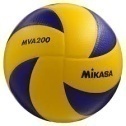 2 : 032 : 122 : 032 : 032 : 031412«Атлант» Тарногский Городок0 : 200 : 200 : 200 : 200 : 20063СШ Подосиновец 11 : 212 : 032 : 032 : 032 : 031324СШ Подосиновец 20 : 202 : 030 : 202 : 030 : 20645г.Харовск0 : 202 : 030 : 200 : 200 : 20356СШ п.Октябрьский0 : 202 : 030 : 202 : 032 : 0393